Tájékoztató Alsómocsoládi Vendégházunkról     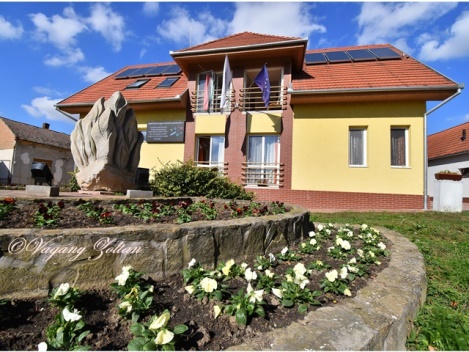 Alsómocsolád a Hét Patak Gyöngye Natúrpark szívében, Baranya megye északi csücskében, erdők és tavak ölelésében fekszik. A kitűnő természeti adottságokkal rendelkező kistelepülés, - az élővilág sokszínűségét biodiverzitás díjakkal elismerve -, számos látnivalóval, érdekes és ismeretterjesztő, valamint élményszerző szabadidős programokkal, különböző szálláslehetőségekkel és nagy-nagy vendégszeretettel várja akár az egyénileg, akár a csoportosan ideérkezőket.Nagy örömünkre szolgál, hogy vendégül láthatjuk Önt Vendégházunkban.Szeretném pár fontos információval ellátni Önt, hogy egyszerűbben fel tudjon készülni ide utazására és itt tartózkodására.Vendégházunk és szobáinak felszereltsége:minden szobánk saját zuhanyzós fürdőszobával és WC-vel rendelkeziktelevízióhűtőszekrényszúnyoghálóroletta az ablakok elsötétítésérewifikis, önellátásra is alkalmas konyhaegy kb. 25-32 fő befogadására alkalmas helyiség, mely használható étkezésre, beszélgetésre, közösségi tevékenységekrefilagória az udvarbannagy konferencia terem, mely bérelhető egyedi igényeinek megfelelőenA szállást 14.00-tól lehet elfoglalni, és a távozás napján a szobát 10.00-ig kérjük elhagyni.Bejelentkezési adatait kérem emailen eljuttatni hozzám legkésőbb érkezése előtt 1 nappal:név:születési hely, idő:nemzetiség:lakcím:szig. szám:email cím:telefonszám:Kérem, jelezze a következő telefonszámon érkezésének várható időpontját pár nappal korábban: 
Hőss Klára 06/30 908-3557.Szeretettel várjuk, és bízunk benne, élmény dús napokat fog körünkben tölteni.Üdvözlettel:Hőss KláraTurisztikai vezető
turizmus@alsomocsolad.hu
+36/30 908-3557